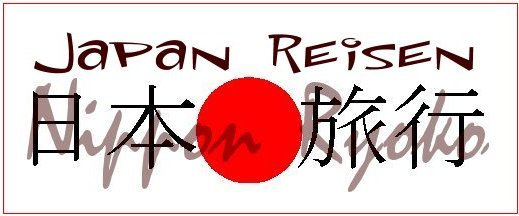 Anmeldung zur Okinawa Reise – Heutiges Datum : ______________________________Name:__________________________________________________________________Vorname:________________________________Alter/Geburtsdatum :_______________Straße:_________________________________________________________________PLZ/Wohnort:____________________________________________________________Telefon:_________________________________________________________________

E-Mail Adresse:__________________________________________________________Warst du schon einmal in Japan?:____________________________________________Doppel- oder Einzelzimmer?_________________________________________________Reiserücktritts- oder/und Krankenversicherung (jeweils 38 Euro)_____________________Start-Flughafen?___________________________________________________________Optional : Kampfkunst Erfahrung? Wenn ja, welche Stilrichtung und Graduierung________ ________________________________________________________________________Weitere Wünsche zur Reise:_________________________________________________Wie hast Du von diesem Urlaub erfahren?:______________________________________________________________________________________________________________Bitte send den ausgefuellten Fragebogen an folgende E-Mail:Thomas_heinlein@thomasheinlein.deoder als Brief an:Thomas & Sakiko HeinleinHofstättenweg 4271063 Sindelfingen